焼き鳥丼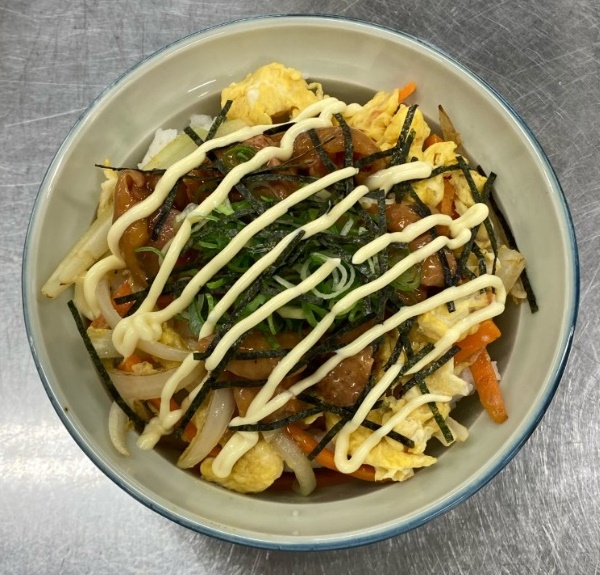 材　料（1人分）焼き鳥缶	　　　　　　75ｇ（１缶）α化米　　　　　　　　　　60g（1袋）卵　　　 　　　　　　　　　55ｇ（１個）たまねぎ　　　　　　　　　20ｇにんじん　　　　　　　　　20ｇマヨネーズ　　　　　　　　適量葉ねぎ　　　　　　　　　　適量刻みのり　　　　　　　　　適量作り方α化米にお湯を入れ、20分待つ。たまねぎとにんじんを細切りにして、卵といっしょに炒める。焼き鳥缶から焼き鳥を出して、レンジで温める。出来上がったα化米のごはんに炒めた具材と焼き鳥をのせる。最後に葉ねぎ、刻みのり、マヨネーズをお好みでのせる。料理紹介賞味期限が近づいた防災備蓄品のα化米と焼き鳥缶を使って平常時に有効活用できる料理を考えました。栄養バランスのとれた、おいしい丼です。ポイント防災備蓄品でも簡単料理でおいしく豪華に変身します。関西福祉科学大学　2022年度4回生　　